              FORMULÁRIO DE ASSOCIAÇÃO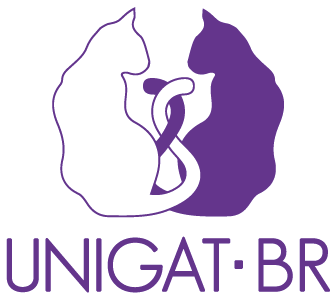 LOCAL e DATA: _________________________________________________ASSINATURA: __________________________________NOME:NOME:NOME:NOME:NOME:NOME:NOME:SEXO:    MASCULINO    FEMININO   MASCULINO    FEMININO   MASCULINO    FEMININODATA DE NASCIMENTO: DATA DE NASCIMENTO: DATA DE NASCIMENTO: NATURALIDADE:NATURALIDADE:NATURALIDADE:UF:UF:NACIONALIDADE:NACIONALIDADE:ENDEREÇO: ENDEREÇO: ENDEREÇO: ENDEREÇO: ENDEREÇO: ENDEREÇO: ENDEREÇO: BAIRRO:BAIRRO:CEP:CEP:CEP:CIDADE:UF:FONE RESIDENCIAL: (    )FONE RESIDENCIAL: (    )FONE RESIDENCIAL: (    )FONE RESIDENCIAL: (    )FONE RESIDENCIAL: (    )CELULAR: (    )CELULAR: (    )E-MAIL PARTICULAR: E-MAIL PARTICULAR: E-MAIL PARTICULAR: E-MAIL PARTICULAR: E-MAIL PARTICULAR: E-MAIL PARTICULAR: E-MAIL PARTICULAR: 